臺灣原住民與棒球展體育博物館學習單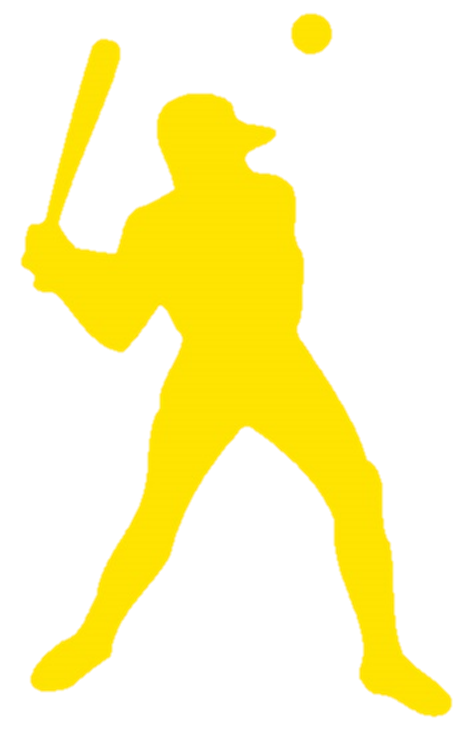          　　學號：　　　　　系級：　　　　　姓名：　　　一、選擇題： (  )1.高砂棒球隊是臺灣第一支由____組成的棒球隊。 (A)新住民(B)漢人(C)荷蘭人(D)原住民。(  )2.請問在西元幾年高砂棒球隊改名為能高團? (A)1924(B)1923(C)1922(D)1921。(  )3.下列何者為第一位留在日本發展的原住民球員，也是臺灣首位加入日本職棒的球員? (A)羅道厚(B)葉天送(C)陳耕元(D)拓弘山。(  )4.請問嘉農陸續培養出幾位原住民籍的棒球好手? (A)5(B)6(C)7(D)8。(  )5.下列何者為臺灣棒球史上首位於正式比賽中「盜本壘」成功的球員? (A)羅道厚(B) 拓弘山 (C)陳耕元(D) 葉天送。(  )6.請問在西元幾年嘉農棒球隊獲得甲子園亞軍? (A)1930(B)1931(C)1932(D)1933。(  )7.1895年日本統治臺灣，經歷殖民初期的社會動盪，1906年後為了讓移居到臺灣的日本人能學習打球，開始在各地推廣何種運動? (A)羽球(B)田徑(C)棒球(D)足球。二、是非題:(  )8.葉天送被延攬為南海隊教練，嚴謹且嚴格的帶兵方式，讓他素有「魔鬼教頭」的稱號。(  )9.嘉農成為一支鋼鐵勁旅，首屆嘉農正選球員中有四位原住民：陳耕元、拓弘山、東和一和羅保農。除了陳耕元之外其餘皆為阿美族。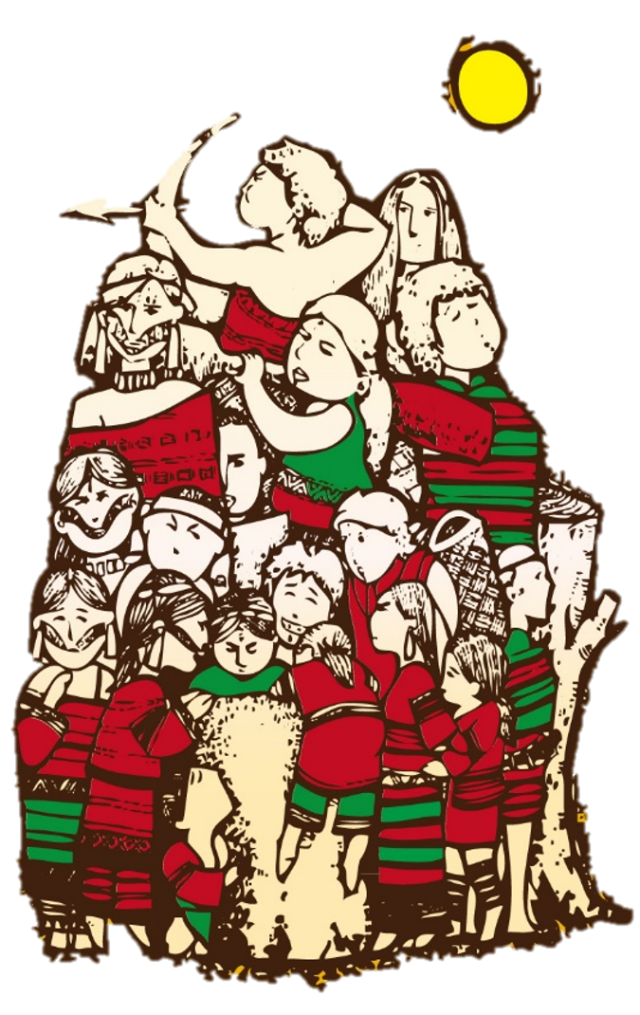 (  )10.楊吉川在中日少年棒球對抗賽時，擔任「臺灣省聯隊」教練，日後享譽全國的「紅葉傳奇」即是以該項賽事為背景。